                                       Střední průmyslová škola a Obchodní akademie Uherský Brod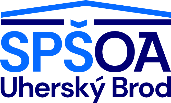                                                         Nivnická 1781, 688 01 Uherský BrodPŘIHLÁŠKA KE STRAVOVÁNÍPříjmení a jméno žáka:   ____________________________________________   Bydliště: ________________________________________________________Datum narození:   ____________________   Třída, obor (název): ___________Příjmení a jméno zákonného zástupce: _________________________________Telefon / e-mail: ___________________________________________________Způsob úhrady: inkasem z běžného účtuV _____________________ dne ______________   _______________________                                                                                                                         Podpis  zákonného zástupce                                      Střední průmyslová škola a Obchodní akademie Uherský Brod                                                            Nivnická 1781, 688 01 Uherský BrodPOTVRZENÍ O ZŘÍZENÍ PŘÍKAZU K POVOLENÍ INKASAMajitel účtu:      _________________________________________________________Číslo účtu:         _________________________________________________________Příkaz k povolení inkasa ve prospěch účtu  SPŠOA Uherský Brod  18032721/0100byl zřízen s účinností ode dne _____________________Příjmení a jméno žáka: _____________________________   Třída nebo obor _____________________________                    ________________________________________              Datum                                                        Potvrzení peněžního ústavuNebo: sjednáno elektronicky dne:                                                                _______________________________________                                                                                    Podpis zákonného zástupce      